                    					 УТВЕРЖДАЮ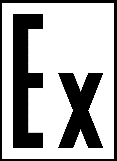 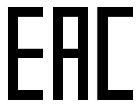 								           Технический директор								            АО «Ашасветотехника»								            ______________С.Н. Красавин								           “_____”______________ 2021 г.Светильник взрывозащищённыйДСП-83ДБИШ.676259.039 ПС                                                                                                Главный конструктор								                  АО «Ашасветотехника»								                   _________А.Ю.Матчук								                  «_____»________ 2021 г.ПАСПОРТСветильник взрывозащищённый ДСП-83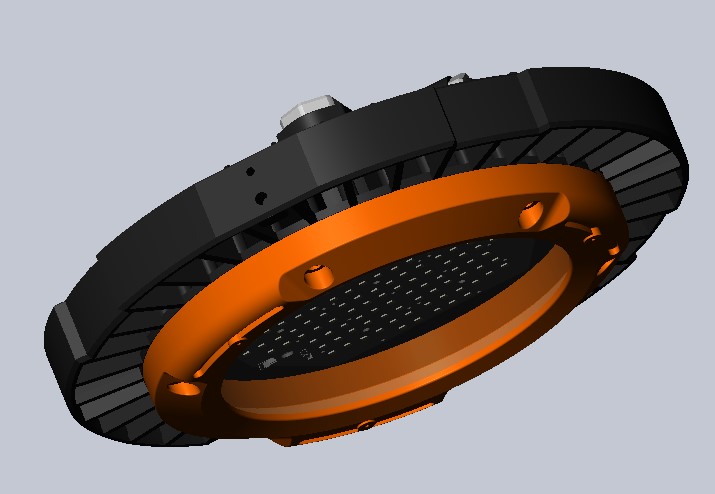 ТУ 16-2020 ДБИШ.676264.023 ТУ1  НазначениеСветильники взрывозащищённые ДСП-83 предназначены для освещения взрывоопасных зон 1 и 2 классов по ГОСТ IEC 60079-10-1-2011, ГОСТ IEC 60079-10-2-2011, ГОСТ IEC 60079-14-2011, в соответствии с Ex-маркировкой.Конструкция светильника состоит из светодиодного модуля защищеного закалённым стеклом или колпаком из боросиликатного стекла, внутри оболочки  возможна установка вторичной оптикой из оптически прозрачного PMMA, с возможностью формирования необходимых кривых сил света (КСС). Клеммная колодка установлена внутри взрывонепроницаемой оболочки «db». Вводное отделение  представляет собой корпус с расположенной внутри клеммной колодкой. Имеется наружный заземляющий контакт. Количество кабельных вводов может быть не более 2.           2 Технические характеристики:            Таблица №1       Таблица №23 Расшифровка маркировки светильника (пример):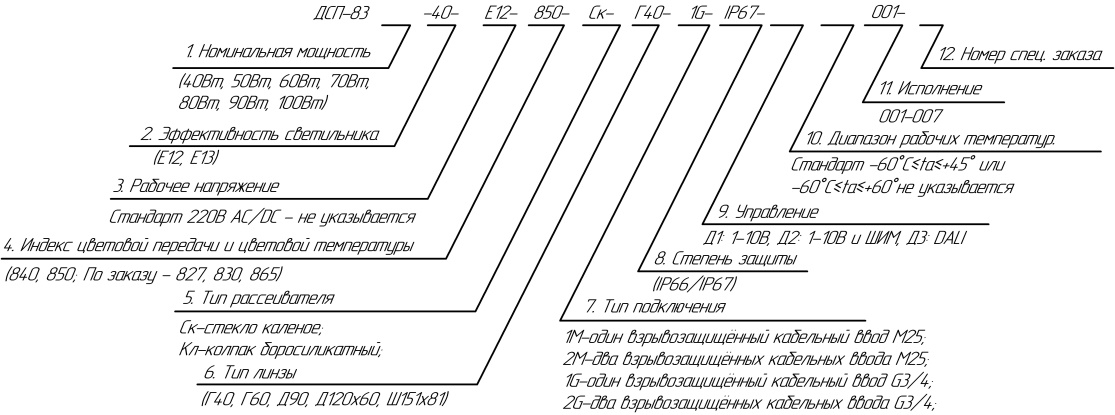 Маркировка взрывозащиты (пример): 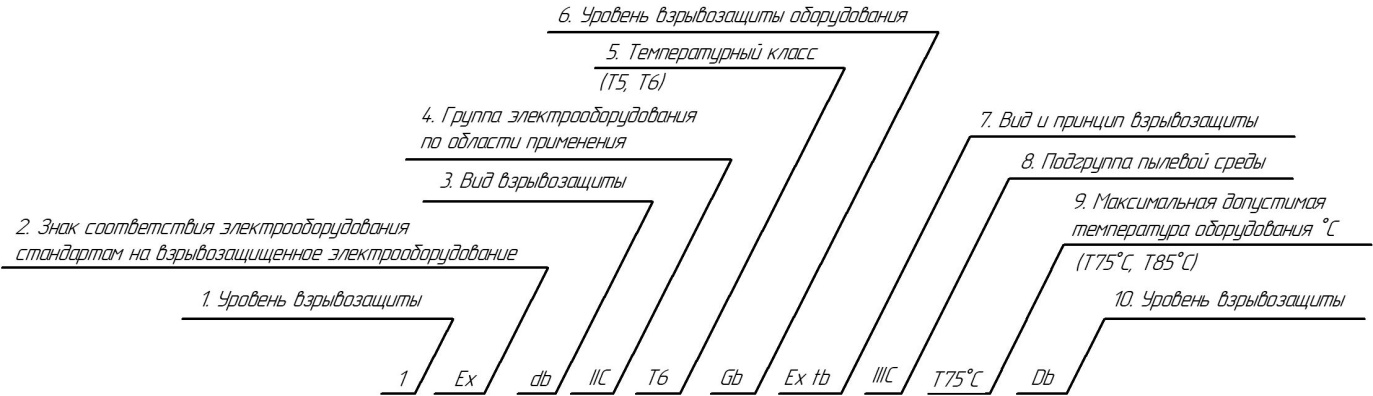 4 Комплектность поставки:Таблица №25 Срок службы. Гарантийные обязательства5.1 Завод-изготовитель гарантирует соответствие светильника требованиям технических условий при соблюдении потребителем условий транспортирования, эксплуатации и хранения, установленными техническими условиями на данный светильник.5.2 Назначенный срок службы светильника 10 лет со дня выпуска предприятием изготовителем при соблюдении потребителем правил хранения, транспортирования и эксплуатации.5.3 Гарантийный срок эксплуатации светильника составляет 5 лет со дня продажи покупателю.5.4 При отсутствии отметки о продаже срок гарантии исчисляется со дня выпуска изделия, который указан в настоящем паспорте.5.5 При несоблюдении правил хранения и транспортирования организациями – посредниками, предприятие-изготовитель не несет ответственности перед конечными покупателями за сохранность и качество продукции.5.6 Для ремонта светильника в период гарантийного срока требуется предоставить акт рекламации с указанием условий, при которых была выявлена неисправность, фотографии светильника на месте эксплуатации до момента демонтажа и предъявить само изделие с паспортом предприятию-изготовителю или официальному представителю.5.7 Гарантийному ремонту подлежат изделия, не имеющие механических повреждений или следов разборки.5.8 Гарантийный срок на блоки резервного питания (поставляемые в комплекте с аккумуляторной батареей), а также на компоненты систем управления освещением (поставляемые без светильников), составляет 12 месяцев с даты поставки.5.9 Световой поток в течении гарантийного срока сохраняется на уровне не ниже 70% от заявляемого номинального светового потока, значение коррелированной цветовой температуры в течении гарантийного срока – согласно приведенным в ГОСТ Р 54350-2015.6 Свидетельство об упаковыванииСветильник взрывозащищённый ДСП-83_________________________                                                                                           тип, модификация, исполнение___________________  заводской номер изделияупакован и отправлен Заказчику согласно технической документации.Упаковано ______________       ______________         _____________                                  Подпись                              Ф.И.О.                           год, месяц, число 7 Свидетельство о приемке: Светильник взрывозащищённый «ДСП-83-________________________»                                                                                                                      (маркировка светильника)соответствует техническим условиям ТУ 16-2020 ДБИШ.676264.023 ТУ и признан годным к эксплуатации.Штамп ОТК:_________________________Дата выпуска________________________ Дата продажи________________ 20_____г.8 Рекламации 9 Сведения о проведении периодических проверок Светильник взрывозащищённый ДСП-83_______________________                                                                                              тип, модификация, исполнение       ____________________                                         _____________________                   дата изготовления                                                                  заводской номер изделия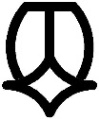 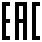 АО «Ашасветотехника»456010 Челябинская обл., г. Аша, ул. Ленина д. 2 Тел./факс: +7 (35159) 3-14-73E-mail: info@ashasvet.ruwww.ashasvet.ruИсполнение мощностейИсполнение мощностейИсполнение мощностейИсполнение мощностейИсполнение мощностейИсполнение мощностейИсполнение мощностей405060708090100Тип рассеивателяТип рассеивателяВторичная оптикаВторичная оптикаВторичная оптикаВторичная оптикаВторичная оптикаСкКлГ40Г60Д90Д120х60Ш150х80Исполнение мощностейИсполнение мощностей4050506060707080809090100Потребляемая мощность (±5%), ВтПотребляемая мощность (±5%), Вт4050506060707080809090100Диапазон напряжения, В Диапазон напряжения, В 220, AC220, AC220, AC220, AC220, AC220, AC220, AC220, AC220, AC220, AC220, AC220, ACЧастота напряжения питания, ГцЧастота напряжения питания, Гц505050505050505050505050Коэффициент мощностиКоэффициент мощности>0,92>0,92>0,92>0,92>0,92>0,92>0,92>0,92>0,92>0,92>0,92>0,92Допустимая температура окружающей среды светильникаДопустимая температура окружающей среды светильника– 60ºС до + 45ºС / – 60ºС до + 60ºС– 60ºС до + 45ºС / – 60ºС до + 60ºС– 60ºС до + 45ºС / – 60ºС до + 60ºС– 60ºС до + 45ºС / – 60ºС до + 60ºС– 60ºС до + 45ºС / – 60ºС до + 60ºС– 60ºС до + 45ºС / – 60ºС до + 60ºС– 60ºС до + 45ºС / – 60ºС до + 60ºС– 60ºС до + 45ºС / – 60ºС до + 60ºС– 60ºС до + 45ºС / – 60ºС до + 60ºС– 60ºС до + 45ºС / – 60ºС до + 60ºС– 60ºС до + 45ºС / – 60ºС до + 60ºС– 60ºС до + 45ºС / – 60ºС до + 60ºСКлиматическое исполнение и категория размещенияКлиматическое исполнение и категория размещения------------Степень защиты оболочкиСтепень защиты оболочкиIP66/IP67IP66/IP67IP66/IP67IP66/IP67IP66/IP67IP66/IP67IP66/IP67IP66/IP67IP66/IP67IP66/IP67IP66/IP67IP66/IP67Ресурс работы, чРесурс работы, ч>50 000>50 000>50 000>50 000>50 000>50 000>50 000>50 000>50 000>50 000>50 000>50 000Классификация по пожарной безопасностиКлассификация по пожарной безопасности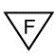 Угол излучения, градусУгол излучения, градус40º,60º,90º,120º,120ºх60º,151ºх81º40º,60º,90º,120º,120ºх60º,151ºх81º40º,60º,90º,120º,120ºх60º,151ºх81º40º,60º,90º,120º,120ºх60º,151ºх81º40º,60º,90º,120º,120ºх60º,151ºх81º40º,60º,90º,120º,120ºх60º,151ºх81º40º,60º,90º,120º,120ºх60º,151ºх81º40º,60º,90º,120º,120ºх60º,151ºх81º40º,60º,90º,120º,120ºх60º,151ºх81º40º,60º,90º,120º,120ºх60º,151ºх81º40º,60º,90º,120º,120ºх60º,151ºх81º40º,60º,90º,120º,120ºх60º,151ºх81ºМарка светодиодаМарка светодиодаSAMSUNGSAMSUNGSAMSUNGSAMSUNGSAMSUNGSAMSUNGSAMSUNGSAMSUNGSAMSUNGSAMSUNGSAMSUNGSAMSUNGИндекс цветопередачи CRIИндекс цветопередачи CRI>80>80>80>80>80>80>80>80>80>80>80>80Коррелированная цветовая температура, ККоррелированная цветовая температура, К2700-60002700-60002700-60002700-60002700-60002700-60002700-60002700-60002700-60002700-60002700-60002700-6000Коэффициент пульсации светового потока,%Коэффициент пульсации светового потока,%<5<5<5<5<5<5<5<5<5<5<5<5Световой поток, Лм120 Лм/Вт------9600960010800108001200012000Световой поток, Лм130 Лм/Вт-65007800780091009100------Световой поток, Лм140 Лм/Вт5600-----------Габаритные размеры ДхШхВ, ммГабаритные размеры ДхШхВ, ммØ303х128Ø303х128Ø303х128Ø303х128Ø303х128Ø303х128Ø303х128Ø303х128Ø303х128Ø303х128Ø303х128Ø303х128Масса, кгМасса, кг444444444444Мощность, Вт.Допустимая температураокружающей средысветильникаМаркировка взрывозащиты40– 60ºС до +60ºС1Ex db IIC T5 Gb/Ex tb IIIC T85ºС Db40– 60ºС до +45ºС 1Ex db IIC T6 Gb/Ex tb IIIC T75ºС Db50– 60ºС до +60ºС1Ex db IIC T5 Gb/Ex tb IIIC T85ºС Db50– 60ºС до +45ºС 1Ex db IIC T6 Gb/Ex tb IIIC T75ºС Db60– 60ºС до +60ºС1Ex db IIC T5 Gb/Ex tb IIIC T85ºС Db60– 60ºС до +45ºС 1Ex db IIC T6 Gb/Ex tb IIIC T75ºС Db70– 60ºС до +60ºС1Ex db IIC T5 Gb/Ex tb IIIC T85ºС Db70– 60ºС до +45ºС1Ex db IIC T6 Gb/Ex tb IIIC T75ºС Db80– 60ºС до +60ºС1Ex db IIC T5 Gb/Ex tb IIIC T85ºС Db80– 60ºС до +45ºС1Ex db IIC T6 Gb/Ex tb IIIC T75ºС Db90– 60ºС до +60ºС1Ex db IIC T5 Gb/Ex tb IIIC T85ºС Db90– 60ºС до +45ºС1Ex db IIC T6 Gb/Ex tb IIIC T75ºС Db100– 60ºС до + 45ºС1Ex db IIC T6 Gb/Ex tb IIIC T75ºС Db100– 60ºС до +60ºС1Ex db IIC T5 Gb/Ex tb IIIC T85ºС Db№ п/пКомплектующиеКоличество, шт1.2.3. 4.СветильникПаспорт на светильник ДБИШ.676259.039 ПСРуководство по эксплуатации ДБИШ.676259.039 РЭКрепление светильника в зависимости от заказа111 экз. на партию от 1 до 25 светильников в зависимости от заказа1ДатаКраткое описание рекламацииПринятые мерыДата проверкиВывод о проверки(годен/не годен)Подпись проверяющегоПримечания